ΜΑΘΗΜΑ 19:                                     Το κλίμα της Ευρώπηςhttp://photodentro.edu.gr/v/item/ds/8521/27571)Ποιοι γενικοί παράγοντες επηρεάζουν το κλίμα της Ευρώπης; Να αναφερθούν ονομαστικά οι παράγοντες που επηρεάζουν το κλίμα της Ευρώπης είναι οι εξής:Γεωγραφικό πλάτος. Απόσταση από τη θάλασσα ΥψόμετροΕιδικές τοπικές συνθήκες2)Ποιες τρείς περιοχές εκτός Ευρώπης επηρεάζουν το κλίμα της Ευρώπης;Να αναφέρετε τις  ανθρώπινες δραστηριότητες που προκάλεσαν στις μέρες μας σοβαρές καταστροφές στα δάση .η κατασκευή οδικών και σιδηροδρομικών δικτύων,η εφαρμογή μονοκαλλιεργειών στη γεωργία,η επέκταση των βιομηχανικών περιοχών,η επέκταση των πόλεων,οι πυρκαγιές (κυρίως στη νότια Ευρώπη) κ.ά.Η μείωση της φυσικής βλάστησης σε έναν τόπο μειώνει την πανίδα του και υποβαθμίζει συνολικά το περιβάλλον. Για να σωθούν τα δάση που έχουν απομείνει, σε ορισμένα ευρωπαϊκά κράτη (και κυρίως στη Σκανδιναβική Χερσόνησο) εφαρμόζεται η πρακτική της δημιουργίας και εκμετάλλευσης τεχνητών δασών για την παραγωγή χαρτιού, ξυλείας και ρητίνης, για την αποφυγή της διάβρωσης των εδαφών κ.ά.Τι σημαίνει η έννοια αειφορία για το δάσος και γενικότερα;Η ορθολογική υλοτόμηση σε συγκεκριμένα χρονικά διαστήματα είναι μία από τις μεθόδους που επιτρέπουν τη διαχείριση του δασικού πλούτου με τέτοιον τρόπο, ώστε να προκύπτουν τα μεγαλύτερα                                                                                                                                                                                                                                                                                                                                                                                                                                                                                                                                                                                                                                                                                                                                                                                                                                                                                                                                                                                                                                                                                                                                                                                                                                            οικονομικά οφέλη για τον άνθρωπο, χωρίς ωστόσο να τίθενται σε κίνδυνο η ύπαρξη και η ανάπτυξη του δάσους στο μέλλον.  Μια τέτοια διαχείριση του δάσους είναι σύμφωνη με την αρχή της αειφορίας  (αει= πάντα+ φέρω= αποδίδω) , η οποία, με την ευρύτερη έννοιά της, στοχεύει στην ικανοποίηση των αναγκών του παρόντος με περίσκεψη, ώστε να μην τίθεται σε κίνδυνο η ικανοποίηση των αναγκών των μελλοντικών γενεών.ΜΑΘΗΜΑ 25:                        Η πολιτική διαίρεση της Ευρώπης α. Πόσα είναι τα ευρωπαϊκά κράτη; 46 
β. Ποιο είναι το μεγαλύτερο σε έκταση κράτος; η Ουκρανία 
γ. Ποιο είναι το μικρότερο σε έκταση κράτος; το Βατικανό δ. Ποιο είναι το μεγαλύτερο σε πληθυσμό κράτος; η Γερμανία ε. Ποιο είναι το μικρότερο σε πληθυσμό κράτος; το Βατικανόστ. Να αναφέρετε τα 5 νησιωτικά κράτη της Ευρώπης: Μάλτα, Ιρλανδία ,Ισλανδία ,Κύπρος και Ηνωμένο Βασίλειο  1).Να αναφέρετε τα χαρακτηριστικά των ευρωπαϊκών κρατών καθώς και των κατοίκων τους η ανάπτυξη της βιομηχανικής παραγωγής και του εμπορίου τουςαπό τα πολύ αναπτυγμένα δίκτυα μεταφορών και επικοινωνιώνμεγάλο μέσο όρο ζωής (προσδόκιμο όριο ζωής), τον υψηλό βαθμό μόρφωσης (παράλληλα με τα πολύ χαμηλά ποσοστά αναλφαβητισμού) και το καλό επίπεδο ιατρικής περίθαλψης. 2). Πως ερμηνεύετε τις διαφορές μεταξύ των ευρωπαϊκών λαών  σε σχέση με το επίπεδο της ανθρώπινης ανάπτυξης;η καλή γεωγραφική θέση το πολιτικό σύστημα ο πλούτος του εδάφουςμπορούν να ερμηνεύσουν αυτές τις διαφορές, οι οποίες με την πάροδο του χρόνου μειώνονται, χωρίς όμως να εξαλείφονται. Βέβαια και μέσα στα ίδια τα κράτη παρατηρούνται μεγάλες διαφορές ως προς το βιοτικό επίπεδο και το επίπεδο ανθρώπινης ανάπτυξης.http://photodentro.edu.gr/v/item/ds/8521/3321http://photodentro.edu.gr/v/item/ds/8521/3319http://photodentro.edu.gr/v/item/ds/8521/3232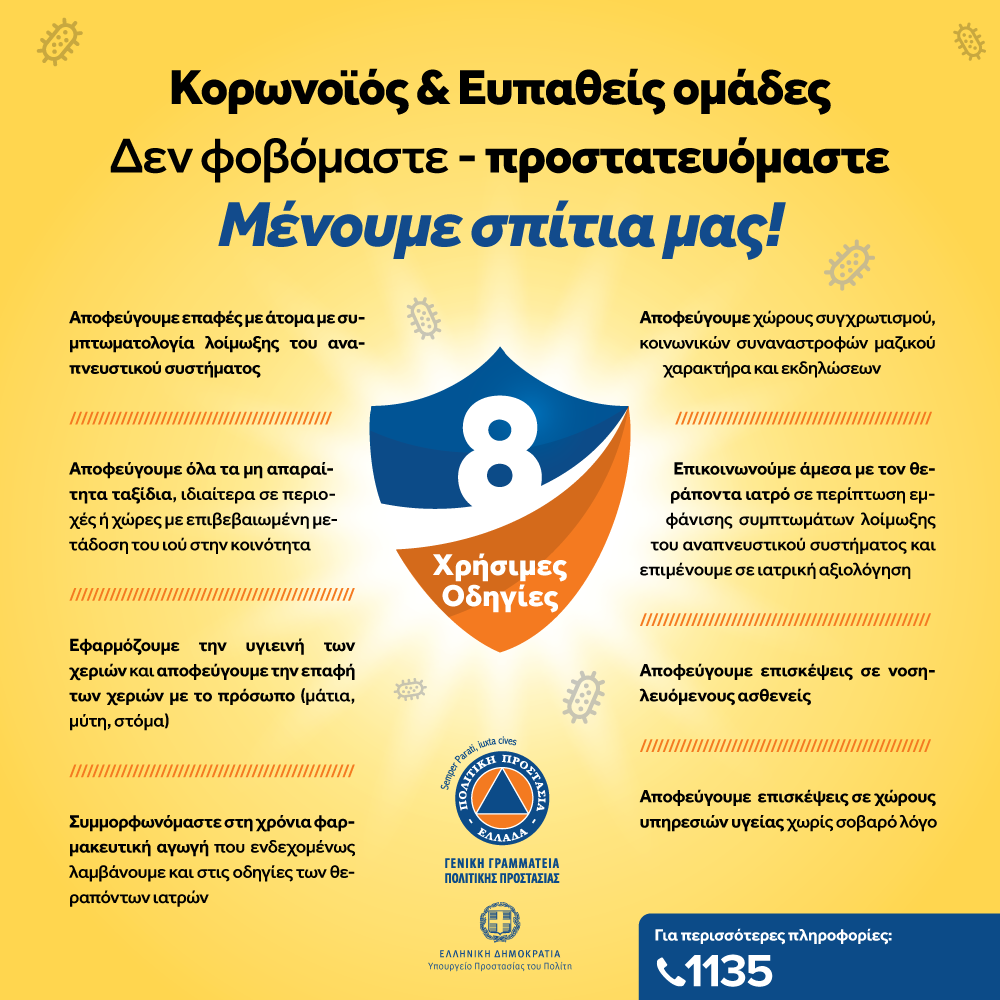 Επίσης ,βασικός παράγοντας που καθορίζει το κλίμα της Ευρώπης είναι ένας συνδυασμός της επίδρασης του Ατλαντικού Ωκεανού, της ερήμου Σαχάρας και της ψυχρής Σιβηρίας. Αναλυτικά:Ατλαντικός ωκεανός. Επηρεάζει με τα θερμά του ρεύματα (Ρεύμα του Κόλπου) τις παραθαλάσσιες ευρωπαϊκές χώρες που βρέχονται από αυτόν. Το πιο σημαντικό είναι ότι σ' αυτόν δημιουργούνται τα πλούσια σε υγρασία σύννεφα που δίνουν σημαντικές βροχές στη βορειοδυτική Ευρώπη. Ο Ατλαντικός δημιουργεί αυτό που ονομάζουμε ωκεάνιο κλίμα.Έρημος Σαχάρα. Στέλνει θερμούς ανέμους που επηρεάζουν τη νότια Ευρώπη τόσο τον χειμώνα (θερμοί νοτιάδες) όσο και το καλοκαίρι (καύσωνες).Σιβηρία. Από αυτήν ξεκινούν τον χειμώνα παγωμένοι ξηροί άνεμοι που ρίχνουν πολύ τη θερμοκρασία στην ανατολική και την κεντρική Ευρώπη και φτάνουν μέχρι την ανατολική Ελλάδα (ξεροβόρι).Πως χαρακτηρίζεται σε γενικές γραμμές το κλίμα της Ευρώπης; Το κλίμα της Ευρώπης είναι, γενικά, εύκρατο (τέσσερις εποχές, μέτριες ανεκτές θερμοκρασίες και βροχοπτώσεις), και γι’ αυτό θεωρείται από τα φιλικότερα στον άνθρωπο.Ποιοι οι βασικοί κλιματικοί τύποι που συναντάμε στην Ευρωπαϊκή ήπειρο;Επίσης ,βασικός παράγοντας που καθορίζει το κλίμα της Ευρώπης είναι ένας συνδυασμός της επίδρασης του Ατλαντικού Ωκεανού, της ερήμου Σαχάρας και της ψυχρής Σιβηρίας. Αναλυτικά:Ατλαντικός ωκεανός. Επηρεάζει με τα θερμά του ρεύματα (Ρεύμα του Κόλπου) τις παραθαλάσσιες ευρωπαϊκές χώρες που βρέχονται από αυτόν. Το πιο σημαντικό είναι ότι σ' αυτόν δημιουργούνται τα πλούσια σε υγρασία σύννεφα που δίνουν σημαντικές βροχές στη βορειοδυτική Ευρώπη. Ο Ατλαντικός δημιουργεί αυτό που ονομάζουμε ωκεάνιο κλίμα.Έρημος Σαχάρα. Στέλνει θερμούς ανέμους που επηρεάζουν τη νότια Ευρώπη τόσο τον χειμώνα (θερμοί νοτιάδες) όσο και το καλοκαίρι (καύσωνες).Σιβηρία. Από αυτήν ξεκινούν τον χειμώνα παγωμένοι ξηροί άνεμοι που ρίχνουν πολύ τη θερμοκρασία στην ανατολική και την κεντρική Ευρώπη και φτάνουν μέχρι την ανατολική Ελλάδα (ξεροβόρι).Πως χαρακτηρίζεται σε γενικές γραμμές το κλίμα της Ευρώπης; Το κλίμα της Ευρώπης είναι, γενικά, εύκρατο (τέσσερις εποχές, μέτριες ανεκτές θερμοκρασίες και βροχοπτώσεις), και γι’ αυτό θεωρείται από τα φιλικότερα στον άνθρωπο.Ποιοι οι βασικοί κλιματικοί τύποι που συναντάμε στην Ευρωπαϊκή ήπειρο;Επίσης ,βασικός παράγοντας που καθορίζει το κλίμα της Ευρώπης είναι ένας συνδυασμός της επίδρασης του Ατλαντικού Ωκεανού, της ερήμου Σαχάρας και της ψυχρής Σιβηρίας. Αναλυτικά:Ατλαντικός ωκεανός. Επηρεάζει με τα θερμά του ρεύματα (Ρεύμα του Κόλπου) τις παραθαλάσσιες ευρωπαϊκές χώρες που βρέχονται από αυτόν. Το πιο σημαντικό είναι ότι σ' αυτόν δημιουργούνται τα πλούσια σε υγρασία σύννεφα που δίνουν σημαντικές βροχές στη βορειοδυτική Ευρώπη. Ο Ατλαντικός δημιουργεί αυτό που ονομάζουμε ωκεάνιο κλίμα.Έρημος Σαχάρα. Στέλνει θερμούς ανέμους που επηρεάζουν τη νότια Ευρώπη τόσο τον χειμώνα (θερμοί νοτιάδες) όσο και το καλοκαίρι (καύσωνες).Σιβηρία. Από αυτήν ξεκινούν τον χειμώνα παγωμένοι ξηροί άνεμοι που ρίχνουν πολύ τη θερμοκρασία στην ανατολική και την κεντρική Ευρώπη και φτάνουν μέχρι την ανατολική Ελλάδα (ξεροβόρι).Πως χαρακτηρίζεται σε γενικές γραμμές το κλίμα της Ευρώπης; Το κλίμα της Ευρώπης είναι, γενικά, εύκρατο (τέσσερις εποχές, μέτριες ανεκτές θερμοκρασίες και βροχοπτώσεις), και γι’ αυτό θεωρείται από τα φιλικότερα στον άνθρωπο.Ποιοι οι βασικοί κλιματικοί τύποι που συναντάμε στην Ευρωπαϊκή ήπειρο;ΚΛΙΜΑΤΙΚΟΣ ΤΥΠΟΣΚΛΙΜΑΤΙΚΟΣ ΤΥΠΟΣΧΑΡΑΚΤΗΡΙΣΤΙΚΑΠΕΡΙΟΧΕΣ ΕΠΙΚΡΑΤΗΣΗΣΠΕΡΙΟΧΕΣ ΕΠΙΚΡΑΤΗΣΗΣΠΕΡΙΟΧΕΣ ΕΠΙΚΡΑΤΗΣΗΣΠΕΡΙΟΧΕΣ ΕΠΙΚΡΑΤΗΣΗΣΩκεάνιο κλίμαΩκεάνιο κλίμαΜέτριες θερμοκρασίες όλες τις εποχές. Ήπιοι χειμώνες, δροσερά καλοκαίρια. Άφθονες βροχοπτώσεις.Επικρατεί στη δυτική Ευρώπη π.χ ΓαλλίαΕπικρατεί στη δυτική Ευρώπη π.χ ΓαλλίαΕπικρατεί στη δυτική Ευρώπη π.χ ΓαλλίαΕπικρατεί στη δυτική Ευρώπη π.χ ΓαλλίαΗπειρωτικό κλίμαΗπειρωτικό κλίμαΜεγάλες διαφορές θερμοκρασίας μεταξύ χειμώνα και καλοκαιριού. Ψυχροί χειμώνες με μεγάλη διάρκεια και πολλά χιόνια. Καλοκαίρια με συχνές βροχές.Επικρατεί στην ανατολική και την κεντρική Ευρώπη Επικρατεί στην ανατολική και την κεντρική Ευρώπη Επικρατεί στην ανατολική και την κεντρική Ευρώπη Επικρατεί στην ανατολική και την κεντρική Ευρώπη Μεταβατικό κλίμαΜεταβατικό κλίμαΕνδιάμεσα στο ωκεάνιο και το ηπειρωτικό κλίμα.Επικρατεί στην κεντρική Ευρώπη σε περιοχές με ίση απόσταση από Ατλαντικό, Σαχάρα ή Σιβηρία Επικρατεί στην κεντρική Ευρώπη σε περιοχές με ίση απόσταση από Ατλαντικό, Σαχάρα ή Σιβηρία Επικρατεί στην κεντρική Ευρώπη σε περιοχές με ίση απόσταση από Ατλαντικό, Σαχάρα ή Σιβηρία Επικρατεί στην κεντρική Ευρώπη σε περιοχές με ίση απόσταση από Ατλαντικό, Σαχάρα ή Σιβηρία Μεσογειακό κλίμαΜεσογειακό κλίμαΉπιοι υγροί χειμώνες και ζεστά ξηρά καλοκαίρια.Επικρατεί στη νότια Ευρώπη, στη ζώνη της Μεσογείου Επικρατεί στη νότια Ευρώπη, στη ζώνη της Μεσογείου Επικρατεί στη νότια Ευρώπη, στη ζώνη της Μεσογείου Επικρατεί στη νότια Ευρώπη, στη ζώνη της Μεσογείου Πολικό κλίμαΠολικό κλίμαΠολύ ψυχροί χειμώνες. Το καλοκαίρι διαρκεί λίγες μόνο εβδομάδες και είναι δροσερό.Επικρατεί σε μια μικρού πλάτους περιοχή της βόρειας Ευρώπης, Επικρατεί σε μια μικρού πλάτους περιοχή της βόρειας Ευρώπης, Επικρατεί σε μια μικρού πλάτους περιοχή της βόρειας Ευρώπης, Επικρατεί σε μια μικρού πλάτους περιοχή της βόρειας Ευρώπης, Ορεινό κλίμα (κλίμα ύψους)Ορεινό κλίμα (κλίμα ύψους)Έχει χαρακτηριστικά που μοιάζουν κάπως με εκείνα του πολικού κλίματος.Επικρατεί σε ευρωπαϊκές περιοχές μεγάλου υψομέτρου Επικρατεί σε ευρωπαϊκές περιοχές μεγάλου υψομέτρου Επικρατεί σε ευρωπαϊκές περιοχές μεγάλου υψομέτρου Επικρατεί σε ευρωπαϊκές περιοχές μεγάλου υψομέτρου ΜΑΘΗΜΑ 24:                                      Η βλάστηση  της Ευρώπηςhttp://photodentro.edu.gr/v/item/ds/8521/3318http://photodentro.edu.gr/v/item/video/8522/297http://photodentro.edu.gr/v/item/ds/8521/29841)Ποιους τύπους βλάστησης  μπορούμε να συναντήσουμε στην Ευρώπη, και ποια τα χαρακτηριστικά τους ;ΜΑΘΗΜΑ 24:                                      Η βλάστηση  της Ευρώπηςhttp://photodentro.edu.gr/v/item/ds/8521/3318http://photodentro.edu.gr/v/item/video/8522/297http://photodentro.edu.gr/v/item/ds/8521/29841)Ποιους τύπους βλάστησης  μπορούμε να συναντήσουμε στην Ευρώπη, και ποια τα χαρακτηριστικά τους ;ΜΑΘΗΜΑ 24:                                      Η βλάστηση  της Ευρώπηςhttp://photodentro.edu.gr/v/item/ds/8521/3318http://photodentro.edu.gr/v/item/video/8522/297http://photodentro.edu.gr/v/item/ds/8521/29841)Ποιους τύπους βλάστησης  μπορούμε να συναντήσουμε στην Ευρώπη, και ποια τα χαρακτηριστικά τους ;ΜΑΘΗΜΑ 24:                                      Η βλάστηση  της Ευρώπηςhttp://photodentro.edu.gr/v/item/ds/8521/3318http://photodentro.edu.gr/v/item/video/8522/297http://photodentro.edu.gr/v/item/ds/8521/29841)Ποιους τύπους βλάστησης  μπορούμε να συναντήσουμε στην Ευρώπη, και ποια τα χαρακτηριστικά τους ;ΜΑΘΗΜΑ 24:                                      Η βλάστηση  της Ευρώπηςhttp://photodentro.edu.gr/v/item/ds/8521/3318http://photodentro.edu.gr/v/item/video/8522/297http://photodentro.edu.gr/v/item/ds/8521/29841)Ποιους τύπους βλάστησης  μπορούμε να συναντήσουμε στην Ευρώπη, και ποια τα χαρακτηριστικά τους ;ΚράτοςΠρωτεύουσαΚράτοςΠρωτεύουσαΆγιος ΜαρίνοςΆγιος ΜαρίνοςΙσπανίαΜαδρίτηΑλβανίαΤίραναΙταλίαΡώμηΑυστρίαΒιέννηΚύπροςΛευκωσίαΒατικανόΒατικανόΛουξεμβούργοΛουξεμβούργοΒέλγιοΒρυξέλλεςΜάλταΒαλέταΒοσνία-ΕρζεγοβίνηΣαράγεβοΝορβηγίαΌσλοΒουλγαρίαΣόφιαΟλλανδίαΆμστερνταμΓαλλίαΠαρίσιΟυγγαρίαΒουδαπέστηΓερμανίαΒερολίνοΟυκρανίαΚίεβοΔανίαΚοπεγχάγηΠ.Γ.Δ.Μ.ΣκόπιαΕλβετίαΒέρνηΠολωνίαΒαρσοβίαΕλλάδαΑθήναΠορτογαλίαΛισαβόναΗνωμένο ΒασίλειοΛονδίνοΡουμανίαΒουκουρέστιΙρλανδίαΔουβλίνοΡωσία*ΜόσχαΙσλανδίαΡέικιαβικΣερβίαΒελιγράδι